Методические указания по выполнению курсовой работы по дисциплине "Экономика предприятия".Целями курсовой работы по дисциплине “Экономика предприятия” являются:- знание теории и практики бюджетного и налогового планирования на предприятии, - знание действующих норм налогов и отчислений в социальные фонды, - навыки составления калькуляции себестоимости продукции предприятия, - навыки составления баланса на определенный бюджетный период.Курсовая работа выполняется по индивидуальным вариантам, задаваемым преподавателем. Тема курсовой работы: «Формирование бюджета малого строительного предприятия».Курсовая работа содержит следующие разделы:Титульный лист,Введение,1. Бюджет продаж.2. Бюджет производства.3. Бюджет прямых материальных затрат.4. Бюджет прямых трудовых затрат.5. Бюджет общепроизводственных (накладных) расходов. 6. Калькуляция переменной производственной себестоимости единицы продукции.7. Бюджет коммерческих и управленческих расходов.8. Прогнозный отчет о прибылях и убытках.9. Бюджет инвестиций.10. Бюджет налоговых платежей (НДС, ЕСН, налог на имущество, налог на прибыль).11. Бюджеты погашения дебиторской и кредиторской задолженности.12. Бюджет движения денежных средств.13. Прогнозный баланс на конец отчетного периода.	Заключение,	Список литературы.	Титульный лист курсовой работы должен содержать всю необходимую информацию о вузе, кафедре, дисциплине, теме работы, студенте и преподавателе, принявшим работу.	Введение должно содержать информацию об актуальности темы работы, её цели и задачах, предмете и объекте исследования, структуре работы.	Бюджет продаж включает в себя ожидаемый денежный поток от продаж, который в дальнейшем будет включен в доходную часть бюджета движения денежных средств.	Бюджет производства - это план выпуска продукции (работ, услуг) в натуральных показателях. Бюджет производства делается с поквартальной разбивкой объемов.	Бюджет прямых материальных затрат составляет на основе данных бюджета производства. Он базируется также на нормах расхода материалов и применении сметных нормативов.	Бюджет прямых материальных затрат составляется на базе бюджета производства с учетом сроков и порядка погашения кредиторской задолженности поставщикам за отгруженные материалы.	Бюджет прямых трудовых затрат подготавливается, исходя из бюджета производства, данных о производительности труда и ставок оплаты труда основного производственного персонала.	Бюджет общепроизводственных (накладных) расходов делится на две части - переменную и постоянную. 	Калькуляция переменной производственной себестоимости единицы продукции необходима для расчета производственной себестоимости выполненных работ и в дальнейшем будет использоваться при расчетах в прогнозном отчете о прибылях и убытках.	Бюджет коммерческих и управленческих расходов включает расходы на рекламу, аренду помещений, заработную плату административно-управленческого персонала.	Прогнозный отчет о прибылях и убытках базируется на методе учета переменных затрат, при котором в производственную себестоимость включаются только переменные затраты, а именно: прямые материальные затраты, прямые трудовые затраты, переменная часть общепроизводственных расходов. Постоянные общепроизводственные расходы рассматриваются как расходы отчетного периода и списываются на себестоимость реализованной продукции.	Бюджет инвестиций определяется как потребностями текущего бюджетного периода, так и временным периодом, выходящим за рамки бюджетного (капитальное строительство, программы модернизации и т.д.).	Бюджеты налоговых платежей формируются в соответствии с действующим налоговым законодательством. В процессе формирования бюджета следует учесть основные налоги и отчисления: социальные отчисления во внебюджетные фонды (ЕСН), налог на добавленную стоимость (НДС), налог на имущество, налог на прибыль.	Бюджет движения денежных средств состоит из 4-х частей:	- денежные поступления (денежный приток),	- денежные выплаты (денежный отток),	- баланс денежных поступлений и выплат (денежный поток),	- сальдо (на начало и конец планируемого периода).	Прогнозный баланс на конец бюджетного года составляется на основе расчетов операционного бюджета, бюджета движения денежных средств, инвестиционного бюджета, а также баланс на начало года.	Заключение содержит краткую информация о результатах расчета по формированию бюджета малого строительного предприятия.	Список литературы содержит учебники, учебные пособия, Интернет-ресурсы, которые потребовались при выполнении данной курсовой работы.	Ниже даны варианты заданий для выполнения курсовой работы.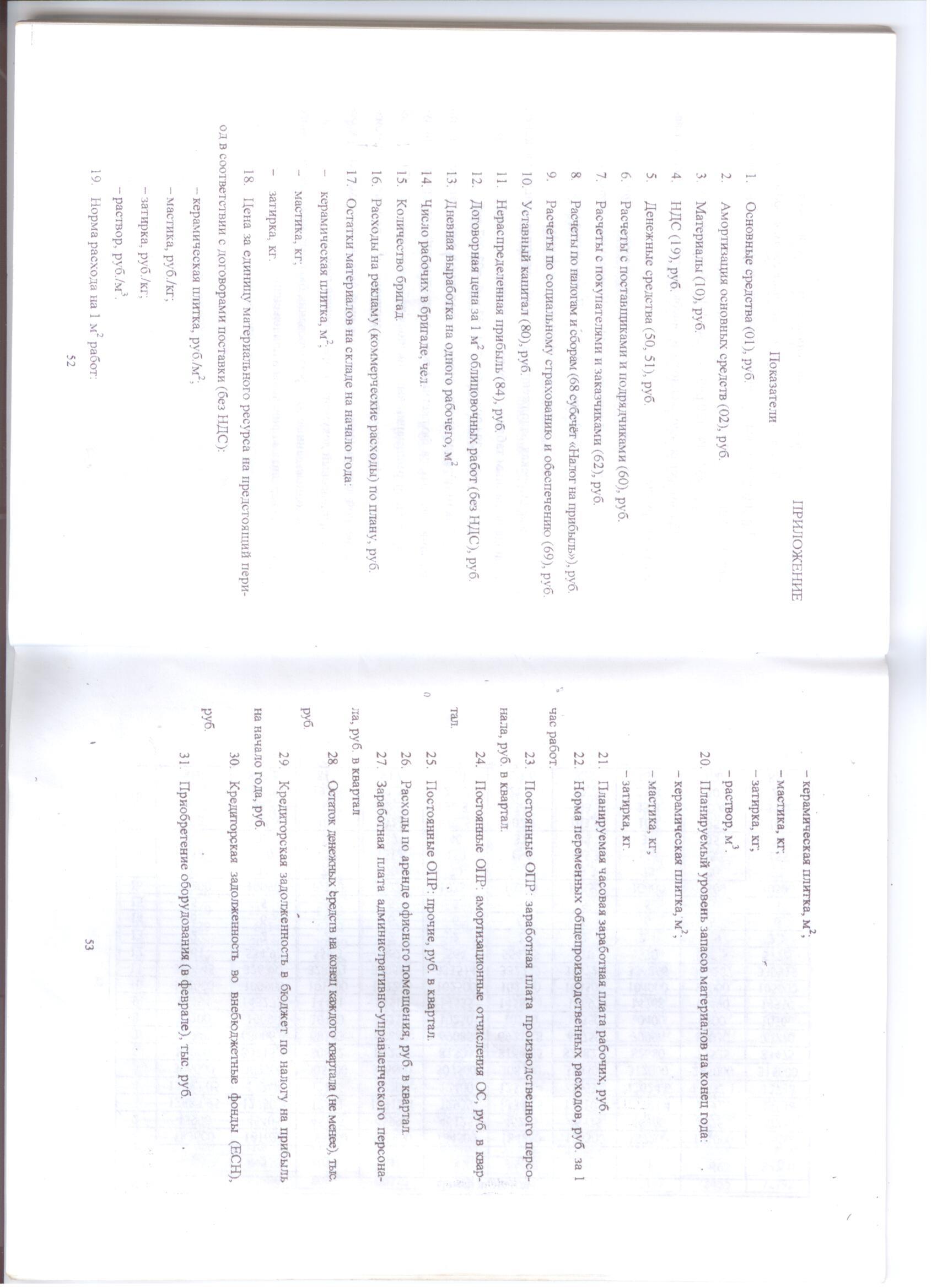 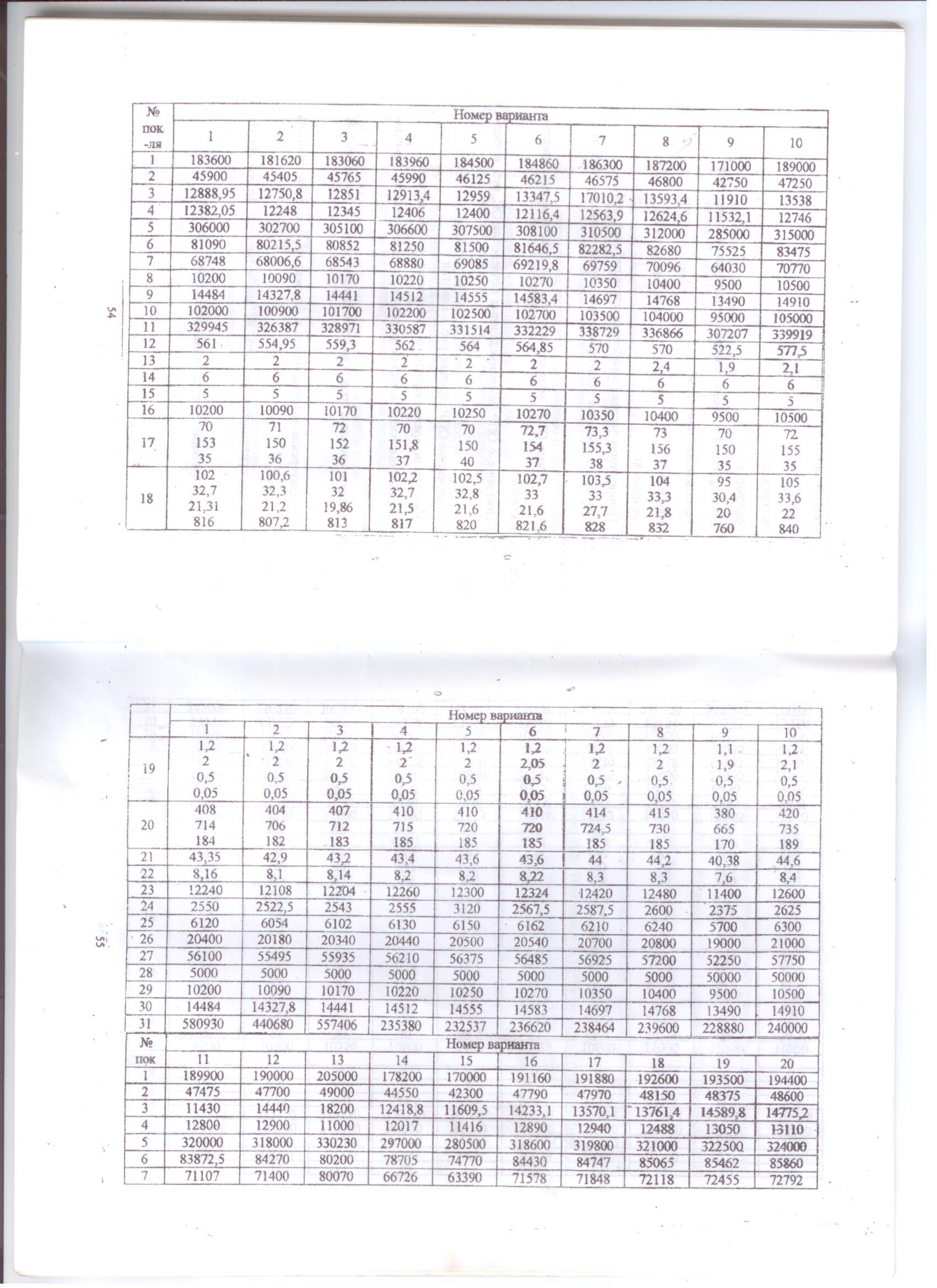 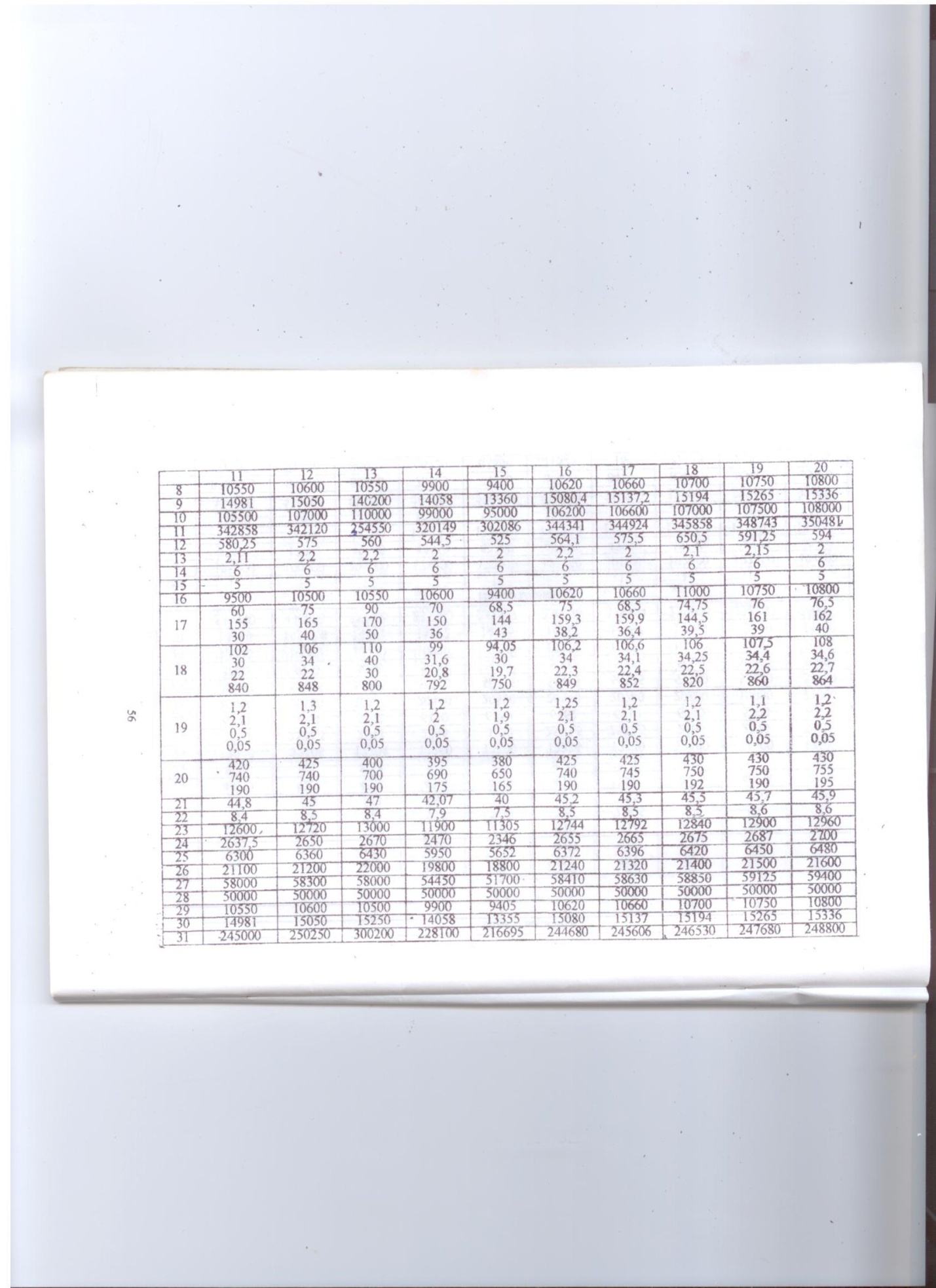 